DA 21-90Released: January 27, 2021AGENDA RELEASED FOR FEBRUARY 11, 2021 VIRTUAL MEETING OF THE ADVISORY COMMITTEE ON DIVERSITY AND DIGITAL EMPOWERMENTGN Docket No. 17-208By this Public Notice, the Federal Communications Commission (FCC) announces the anticipated agenda for the next virtual meeting of the FCC’s Advisory Committee on Diversity and Digital Empowerment (ACDDE), which will be held on Thursday, February 11, 2021, from 10:00 a.m. to 4:00 p.m.  The meeting will be available to the public via the Internet at www.fcc.gov/live.   As detailed in the attached agenda, the meeting will feature a report from each of the ACDDE’s working groups.  The ACDDE’s three working groups are:  (1) Access to Capital Working Group, which examines ways to improve access to capital in order to encourage management and ownership of broadcast properties by a diverse range of voices, including minorities and women; (2) Digital Empowerment and Inclusion Working Group, which assesses access, adoption, and use of broadband and new technologies by under-resourced communities; and (3) Diversity in the Tech Sector Working Group, which examines issues pertaining to hiring, promotion, and retention of women and minorities in tech industries.  This agenda may be modified at the discretion of the ACDDE Chair and the Designated Federal Officer.The ACDDE meeting will be convened in an online format and will be available to the public via live feed from the FCC’s web page at www.fcc.gov/live.  The public may also follow the meeting on Twitter@fcc or via the Commission’s Facebook page at www.facebook.com/fcc.  Members of the public may submit questions during the meeting to livequestions@fcc.gov.Open captioning will be provided for this event.  Other reasonable accommodations for people with disabilities are available upon request.  Requests for such accommodations should be submitted via e-mail to fcc504@fcc.gov or by calling the Consumer & Governmental Affairs Bureau at (202) 418-0530 (voice), (202) 418-0432 (TTY).  Such requests should include a detailed description of the accommodation needed.  In addition, please include a way for the FCC to contact the requester if more information is needed to fill the request.  Please allow at least five days’ advance notice for accommodation requests; last minute requests will be accepted but may not be possible to accommodate.   Members of the public may submit comments to the ACDDE using the FCC’s Electronic Comment Filing System, ECFS, at www.fcc.gov/ecfs.  Comments to the ACDDE should be filed in GN Docket No. 17-208.More information about the ACDDE is available at https://www.fcc.gov/advisory-committee-diversity-and-digital-enpowerment.  You may also contact Jamila Bess Johnson, the Designated Federal Officer for the Advisory Committee on Diversity and Digital Empowerment, at (202) 418-2608, or Jamila-Bess.Johnson@fcc.gov, or Julie Saulnier, Deputy Designated Federal Officer, at (202) 418-1598, or Julie.Saulnier@fcc.gov; or Jamile Kadre, Deputy Designated Federal Officer, at (202) 418-2245 or Jamile.Kadre@fcc.gov. – FCC –.APPENDIX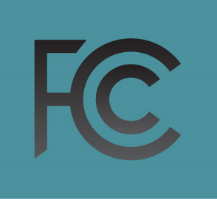 ADVISORY COMMITTEE ON DIVERSITY AND DIGITAL EMPOWERMENTFederal Communications CommissionWashington, D.C.  20554February 11, 202110:00 a.m. – 4:00 p.m.AGENDAVIRTUAL MEETING10:00 am	Welcome and Opening of MeetingMichelle M. Carey, Chief, Media Bureau10:05 am 			FCC Acting Chairwoman Jessica Rosenworcel10:10 am			FCC Commissioner Geoffrey Starks 10:15 am			FCC Commissioner Nathan Simington 10:20 am:			Welcome Remarks 				Jamila Bess Johnson, Designated Federal Officer, Media Bureau				Julie Saulnier, Deputy Designated Federal Officer, Media Bureau				Jamile Kadre, Deputy Designated Federal Officer, Media Bureau10:25 am:			ACDDE Chair/Vice Chair Remarks				Anna M. Gomez, Partner, Wiley Rein LLPRepresenting Hispanic National Bar Association Chair, Advisory Committee on Diversity and Digital EmpowermentHeather Gate, Director, Digital Inclusion, Connected NationVice Chair, Advisory Committee on Diversity and Digital Empowerment10:30 am:			Call to Order of the February 11 Meeting of the ACDDE/Roll Call of Members				Anna M. Gomez, Partner, Wiley Rein LLPRepresenting Hispanic National Bar Association Chair, Advisory Committee on Diversity and Digital Empowerment10:35 am:			Opening Remarks				FCC Commissioner Brendan Carr 10:40 am			Digital Empowerment and Inclusion Working Group Report				Rudy Brioché, Vice President and Counsel, Global Public Policy				Comcast Corporation 				Chair, Digital Empowerment and Inclusion Working Group Harin J. Contractor, Consultant, Workforce PolicyJoint Center for Political and Economic StudiesSubgroup Co-Lead, Broadband AdoptionLaura Berrocal, Vice President, Policy and External AffairsCharter CommunicationsSubgroup Co-Lead, Broadband AdoptionS. Jenell Trigg, Esq., Member, Lerman Senter PLLCRepresenting Wireless Internet Service Providers AssociationSubgroup Co-Lead, Supplier DiversitySusan Au Allen, Chairman, National President, and CEOU.S. Pan Asian American Chamber of CommerceSubgroup Co-Lead, Supplier Diversity11:55 am:			Lunch Break 12:30 pm:			Access to Capital Working Group Report				Caroline Beasley, CEO Beasley Media Group, LLC				Chair, Access to Capital Working Group DuJuan McCoy, Owner, President and CEO Circle City Broadcasting I, LLC Subgroup Lead, Lending/Finance				Aama Nahuja, Legal Counsel A Wonder Media Company, LLCSubgroup Lead, Political			Skip Dillard, Operations Manager and Program Director WBLS/WLIB, Emmis Communications				Subgroup Lead, Broadcast1:45 pm:			Meeting Break2:00 pm:			Diversity in the Tech Sector Working Group Report			Dr. Nicol Turner Lee, Senior Fellow and Director, Brookings Institution Center forTechnology Innovation – Governance StudiesChair, Diversity in the Tech Sector Working GroupRosa Mendoza Dávila, Founder, President & CEO ALLvanzaSubgroup Lead, Workforce Diversity and InclusionDr. Fallon Wilson, Board Chair Tennessee for Higher Education’s HBCU OfficeSubgroup Lead, Startup DiversityDr. Ronald Johnson, Senior Advisor and Chief Strategist for Diversity and Inclusion The Wireless Infrastructure AssociationSubgroup Lead, Supplier Diversity 3:15 pm:			Open Discussion -- ACDDE Members and Working Group Members3:35 pm:			Comments/Questions from the Public 3:50 pm:			Adjournment  Anna M. Gomez, Partner, Wiley Rein LLPRepresenting Hispanic National Bar Association Chair, Advisory Committee on Diversity and Digital EmpowermentHeather Gate, Director, Digital Inclusion, Connected NationVice Chair, Advisory Committee on Diversity and Digital EmpowermentJamila Bess Johnson, Designated Federal Officer, Media Bureau